Направляю  Вам  повестку 58-го заседания Собрания депутатов Карталинского муниципального района, которое состоится 30 мая 2019 года в 11-00 часов местного времени в большом зале администрации Карталинского муниципального района. Прошу не планировать командировки и другие мероприятия в этот день:Об исполнении бюджета Карталинского муниципального района за  1 квартал 2019 года (Д.К.Ишмухамедова).Об отчёте о результатах финансово – хозяйственной деятельности муниципальных унитарных предприятий Карталинского муниципального района за 2018 год (Е.С.Селезнёва).О ходе финансирования программ правоохранительной направленности, действующих на территории Карталинского муниципального района (К.С.Черепенькин).О предоставлении мер социальной поддержки льготным категориям граждан в Карталинском муниципальном районе за 2018 год и I квартал 2019 года (Евгения Викторовна Копылова).Об итогах профилактических осмотров несовершеннолетних Карталинского муниципального района в 2018 году, 1 квартал 2019 года (Ирина Сергеевна Плотникова).Разное.Председатель Собрания депутатовКарталинского муниципального района                                           В.К.Демедюк 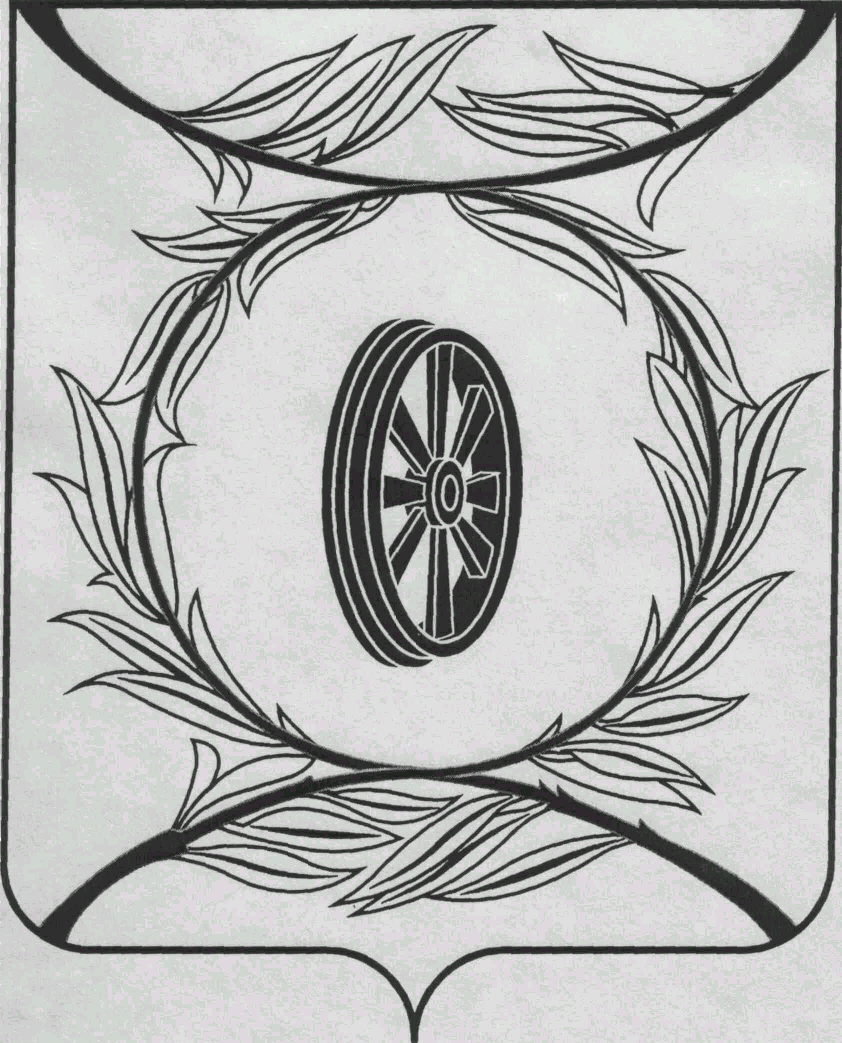                СОБРАНИЕ ДЕПУТАТОВ
                    КАРТАЛИНСКОГО  
          МУНИЦИПАЛЬНОГО РАЙОНА             457351, Челябинская область
           город Карталы, улица Ленина, 1
           телефон/факс : (835133)  2-20-57
          от 29 мая  2019 года №160телефон : (835133) 2-28-90от ____ января 2014  года №_____________________________________

________________________________

________________________________

________________________________
